 Department of Education and TrainingHigher Education and Skills GroupParticipation, Inclusion and Regional Engagement — Branch MemoTO:		Learn Local providers — ALL State-wide providersACFE Board		ACFE Regional Councils		Peak bodies and key stakeholders		PIRE Branch staffFROM:	Eduard De Hue, A/Director - Participation, Inclusion and Regional Engagement BranchDATE:		17/02//2021SUBJECT: 	Instructions on downloading ACFEB subsidised Microsoft software productsActionsDownload the latest Microsoft Windows and Office software in accordance with attached instructions. 1. ACFEB Microsoft Licencing Agreement - 2021The ACFE Board, through an agreement with Microsoft makes available a range of software to registered Learn Local providers for desktops, notebook computers and servers at significant saving and without incurring additional licensing costs. This ACFE Board Microsoft Agreement has been renewed and is now valid until 31 December 2021.  For further information please check the DET website, see: Microsoft Agreement.2. Software download instructions Registered Learn Local providers that are using licenced Microsoft software and products purchased through the ACFE Board’s Microsoft Agreement, may download the latest Microsoft Office and Windows software using the ordering instructions at Attachment 1.  If you have any questions or would like more information, please call your DET regional office.Attachment 1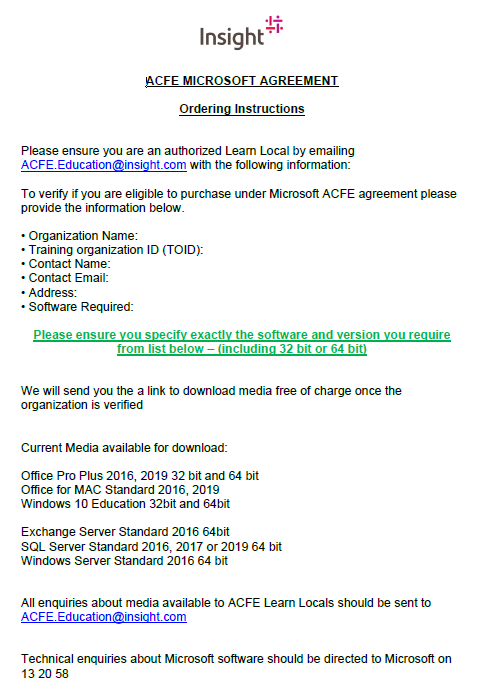 North Western Victoria RegionKaye CallaghanTel: +61 3 4433 7582North Eastern Victoria RegionJulie HebertTel: +61 3 7022 1802South Eastern Victoria RegionRobyn DownieTel: +61 3 8904 2580South Western Victoria RegionGeorgina RyderTel: +61 3 5215 5203